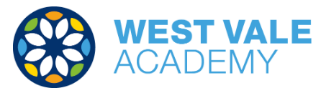 EYFSY1Y2Y3Y4Y5Y6EYFS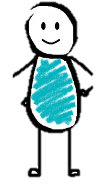 Computer Science• Problem solving • Programming • Logical thinkingalgorithm create command organise sequencesoftware store programInformation Technology• Creating Content• Searchingdigital content digital devices computer networkDigital Literacy• E-Safetypersonal information world wide webComputer Science• Problem solving • Programming • Logical thinkingalgorithm create command organise sequencesoftware store programInformation Technology• Creating Content• Searchingdigital content digital devices computer networkDigital Literacy• E-Safetypersonal information world wide webComputer Science• Problem solving • Programming • Logical thinkingalgorithm create command organise sequencesoftware store programInformation Technology• Creating Content• Searchingdigital content digital devices computer networkDigital Literacy• E-Safetypersonal information world wide webComputer Science• Problem solving • Programming • Logical thinkingalgorithm create command organise sequencesoftware store programInformation Technology• Creating Content• Searchingdigital content digital devices computer networkDigital Literacy• E-Safetypersonal information world wide webComputer Science• Problem solving • Programming • Logical thinkingalgorithm create command organise sequencesoftware store programInformation Technology• Creating Content• Searchingdigital content digital devices computer networkDigital Literacy• E-Safetypersonal information world wide webComputer Science• Problem solving • Programming • Logical thinkingalgorithm create command organise sequencesoftware store programInformation Technology• Creating Content• Searchingdigital content digital devices computer networkDigital Literacy• E-Safetypersonal information world wide webY1Computer Science• Problem solving • Programming • Logical thinkingblocks debug execute manipulate organise scriptedsprite store predict retrieve reverse Information Technology• Creating Content• Searchingdata digital content Digital Literacy• E-Safetypassword private Computer Science• Problem solving • Programming • Logical thinkingblocks debug execute manipulate organise scriptedsprite store predict retrieve reverse Information Technology• Creating Content• Searchingdata digital content Digital Literacy• E-Safetypassword private Computer Science• Problem solving • Programming • Logical thinkingblocks debug execute manipulate organise scriptedsprite store predict retrieve reverse Information Technology• Creating Content• Searchingdata digital content Digital Literacy• E-Safetypassword private Computer Science• Problem solving • Programming • Logical thinkingblocks debug execute manipulate organise scriptedsprite store predict retrieve reverse Information Technology• Creating Content• Searchingdata digital content Digital Literacy• E-Safetypassword private Computer Science• Problem solving • Programming • Logical thinkingblocks debug execute manipulate organise scriptedsprite store predict retrieve reverse Information Technology• Creating Content• Searchingdata digital content Digital Literacy• E-Safetypassword private Y2Computer Science• Problem solving • Programming • Logical thinkinglanguage input output loops repetitionsequence simulation store Information Technology• Creating Content• Searchingsafe search mode searchtechnologies softwareDigital Literacy• E-Safetycommand evaluating Computer Science• Problem solving • Programming • Logical thinkinglanguage input output loops repetitionsequence simulation store Information Technology• Creating Content• Searchingsafe search mode searchtechnologies softwareDigital Literacy• E-Safetycommand evaluatingComputer Science• Problem solving • Programming • Logical thinkinglanguage input output loops repetitionsequence simulation store Information Technology• Creating Content• Searchingsafe search mode searchtechnologies softwareDigital Literacy• E-Safetycommand evaluatingComputer Science• Problem solving • Programming • Logical thinkinglanguage input output loops repetitionsequence simulation store Information Technology• Creating Content• Searchingsafe search mode searchtechnologies softwareDigital Literacy• E-Safetycommand evaluating Y3Computer Science• Problem solving • Programming • Logical thinkingcollaboration encrypted HTTP manipulate selection simulation sprite packets of physical system retrieve reverse engineer URL variables
Information Technology• Creating Content• Searchingcached collecting data safe search mode search technologies server softwareDigital Literacy• E-Safetyacceptable/unacceptable behaviours Computer Science• Problem solving • Programming • Logical thinkingcollaboration encrypted HTTP manipulate selection simulation sprite packets of physical system retrieve reverse engineer URL variables
Information Technology• Creating Content• Searchingcached collecting data safe search mode search technologies server softwareDigital Literacy• E-Safetyacceptable/unacceptable behaviours Computer Science• Problem solving • Programming • Logical thinkingcollaboration encrypted HTTP manipulate selection simulation sprite packets of physical system retrieve reverse engineer URL variables
Information Technology• Creating Content• Searchingcached collecting data safe search mode search technologies server softwareDigital Literacy• E-Safetyacceptable/unacceptable behaviours Y4Computer Science• Problem solving • Programming • Logical thinkingcontrol decomposition Information Technology• Creating Content• Searching evaluating network safe search mode search technologies server softwareDigital Literacy• E-Safetybehaviours command encryptionComputer Science• Problem solving • Programming • Logical thinkingcontrol decomposition Information Technology• Creating Content• Searching evaluating network safe search mode search technologies server softwareDigital Literacy• E-Safetybehaviours command encryptionY5Computer Science• Problem solving • Programming • Logical thinkinghardware IP address output loops variables Information Technology• Creating Content• Searching Digital Literacy• E-SafetydetectresponsibilityY6